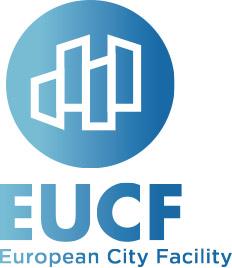 Załącznik Wykaz osób skierowanych przez Wykonawcę do realizacji zamówienia, posiadających doświadczenie,  które Wykonawca wskazuje w celu uzyskania punktów w kryterium „opracowania/publikacje/koncepcje/projekty osoby wyznaczonej do realizacji zamówienia”. ………………………………………….Imię i nazwiskoOpracował/opublikował materiał (poniżej wpisać temat opracowania/publikacji, koncepcji/projektu, daty opracowania, miejsce):1……………………………………………………………………………………………………………………………………………………….2……………………………………………………………………………………………………………………………………………………….3……………………………………………………………………………………………………………………………………………………….4……………………………………………………………………………………………………………………………………………………….…………………………………………………….Podpisy osób/osoby uprawnionej do składania oświadczeń woli w imieniu Wykonawcy